Bishop Ludden Jr-Sr. High School Application for Admission Student Name: _________________________________________________ DOB: _________ Grade Entering:  ______  	                       	                   Last                            First                       MiddleStudent lives with:   Both Parents        Mother        Father        Other _________________________    Primary Contact is:   Mother      Father      Other: _____________________ Note: Both parents have a right to school information regarding the student unless one parent presents a legal document that states otherwise Mother’s information: 

Name _______________________________     Alumni: Y/N     Year of Graduation: ________ Address___________________________________________City________________________State_______ Zip______________ Home Phone __________________________ Cell Phone_______________________ Work Phone: ______________________ Email Address______________________________________________________________________________________________ Father’s information: 

Name _______________________________    Alumni: Y/N     Year of Graduation: _________ Address __________________________________________ City_______________________ State_______ Zip_____________ Home Phone ___________________________ Cell Phone______________________    Work Phone: _____________________ Email Address______________________________________________________________________________________________ Emergency Contacts- If Mother and Father Cannot Be Reached Name_________________________________________________ Relationship_________________________________________ Home Phone_________________________ Cell Phone___________________________ Work Phone_____________________ Name_________________________________________________ Relationship_________________________________________ Home Phone_________________________ Cell Phone___________________________ Work Phone_____________________ Applicant Academic Information:Current Grade: ____________Current School Attending: ___________________________________________School District of Residence: ____________________________________________School Year Applying for: _______________________________________________Brief Reason for Leaving: ________________________________________________Applicant Has: 504 Plan ________________                        IEP _________________________     * If N/A leave blank 

Please Note: To fully process this application, the following items are required.Most Recent Report CardAttendance RecordsDiscipline RecordsState Test ScoresIEP/504 Information, if Applicable  Tuition and fees for the 2020/2021 school year are as follows: PARISH AFFILIATION RATE   	 	 	 	 	NON-PARISH AFFILIATION RATE                          Parish You Attend: _______________________________________ STUDENT ACTIVITY FEE: $600 per student.  The 2020/2021 student activity fee includes: your student’s instructional fee (textbooks, technology fees, PSAT fees, class retreats, and basic art supplies), family fundraising fee, athletic fees, drama fees and STEM club fees. The student activity fee will be included in your tuition bill and it may be included in your payment plan. The student activity fee is non-refundable. Person Responsible for Payment of Tuition - must be completed.Name_____________________________________________________________________________________________________ Address___________________________________________City__________________________State_____ Zip____________ Employer’s Name________________________________________ Work Phone _____________________________________ It is agreed that tuition will be paid as indicated in the Tuition Policy.Signature of person responsible for tuition ____________________________________________________ Social Security # (Required) __________________________________________________________                 **Application Fee: $30 cash or check all application fees are non-refundable.
Parent/Guardian Signature: ___________________________________________________ Date: ________________________  				      Please return application & required fees to:  Bishop Ludden Jr-Sr. High School Attn: Eddie Gray815 Fay Road Syracuse, NY 13219 If you have any questions about the application or admissions process, please contact Director of Enrollment Eddie Gray at ewgray@syrdiocese.org or (315) 468-2591 x 2209  This school is fully committed to fostering an educational community that is free from discrimination based on race, national origin, skin color, disabilities, age or gender, except as concerns any matter for which there is a statutory or judicially recognized exception for religious institutions. 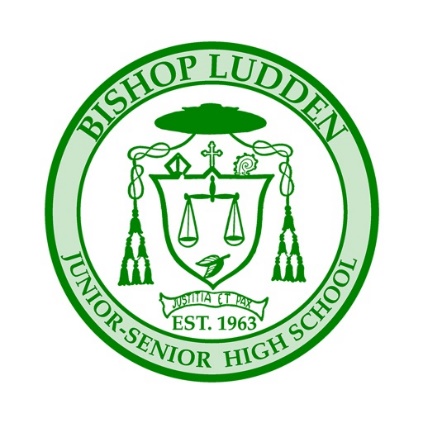 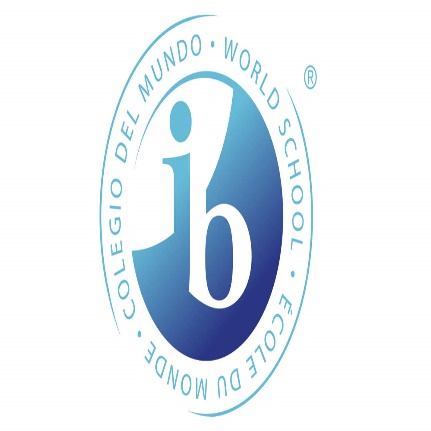 Grades 7 & 8 Grades 9-12 1st Child $6,400 $7,450 2nd Child $6,100 $7,150 3rd Child $5,800 $6,850 Grades 7 & 8 Grades 9-12 $7,400 $8,450 